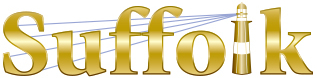 County Community College
Michael J. Grant Campus Academic AssemblyResolution 2020-09 [01]Expressing No Confidencein Politically Appointed Members of the SUNY Board of Trustees	Whereas the State University of New York (SUNY), like other public higher education  systems across the nation, is committed to fulfilling its core academic mission, to transform  students’ lives and life chances, and serve the state as a foundation for democracy, platform for  civic engagement, engine of economic development, pathway to the middle class, magnet for  population growth and private investment, and generators of health, creativity, and innovation;  and	Whereas the SUNY Faculty Council of Community Colleges (SUNY FCCC), the SUNY  Student Assembly (SUNY SA), and the SUNY University Faculty Senate (SUNY UFS) have  advocated for following transparent and established process in searches for campus and SUNY  System Administration leaders; and	Whereas SUNY has a national reputation as a leader in the practice of shared governance,  as evidenced by the SUNY Voices initiative which has sponsored conferences, edited volumes,  and leadership trainings on shared governance; and	Whereas legitimate, broad-based and transparent search processes in higher education  represent a best practice in shared governance as per the AAUP Statement on Governance;  and	Whereas searches for the SUNY Chancellor over the last two decades have followed  transparent and established search processes, resulting in excellent outcomes; and	Whereas the politically appointed members of the Board of Trustees have ignored this proud  history that in the past demonstrated shared governance in chancellor and presidential  searches at SUNY and its campuses; and	Whereas the SUNY Board of Trustees approved the Resolution on Diversity, Equity and  Inclusion in September of 2015 in order to grow the diversity of SUNY’s system and campus  leadership, as well as its faculty and staff; and	Whereas in bypassing a transparent and inclusive national search process, the politically  appointed members of the SUNY Board of Trustees have neglected to actualize the goals of the  Resolution on Diversity, Equity and Inclusion; and	Whereas the current budget and health crises do not necessitate the abandonment of shared  governance, in that collaboration and inclusive decision-making instead will generate the best  decisions going forward; and	Whereas the politically appointed members of the Board of Trustees have condoned the  unilateral appointment of a Chancellor, acting in a manner that disregards norms, practices and  traditions in higher education; and	Whereas on August 21, 2020 the  Executive Committees of the SUNY  Faculty Council of Community Colleges and University Faculty Senate approved, and SUNY Student Assembly endorsed, a joint vote of no confidence resolution; therefore be it 	Resolved that the Grant Campus Academic Assembly  expresses no  confidence in the politically appointed members of the SUNY Board of Trustees who voted in  favor of the appointment of a new chancellor on August 21, 2020, given their action regarding  the appointment of the 14th chancellor without conducting a search that meets standards of  shared governance and effective leadership of our University System.	Passed [26-1-17] in an online vote open between September 22 and September 29, 2020